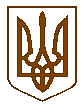 УКРАЇНАБілокриницька   сільська   радаРівненського   району    Рівненської    області(сорокова позачергова сесія сьомого скликання)  РІШЕННЯвід  15  лютого  2019 року                                                                              № 922                                                                          Про надання матеріальної допомоги	Розглянувши  заяви громадян та  провівши обстеження матеріально-побутових умов, керуючись ст. 34 Закону України «Про місцеве самоврядування в Україні», сесія Білокриницької сільської радиВ И Р І Ш И ЛА :Виділити матеріальну допомогу на лікування та вирішення соціально-побутових проблем:Мулярчук Наталії Валентинівні – 5000грн.;Мулярчуку Петру Володимировичу – 5000грн.;Слєсарєвій Людмилі Миколаївні – 5000грн.;Цепух Тетяні Василівні – 5000грн.;Бортник Надії Іванівні – 3000грн.;Дем»янчуку Володимиру Івановичу – 500грн.;Шабаланій Ніні Захарівні – 5000грн.;Чміль Василю Михайловичу – 5000грн.;Люльчик Ганні Авксентіївні – 500грн.;Міськевич Тетяні Вікторівні – 10000грн..Сільський голова                                                                                      Т. Гончарук